If particles are packed closely together so they cannot move around they form........Which state of matter contains particles that are far apart?    Gases              Liquids             Solids    Gases              Liquids             SolidsWhat is made up of particles that are packed closely together, but can move over and around each other?Which word is spelled correctly to describe tiny pieces of matter?    Gases              Liquids             Solids    Particals          Particles         ParticelsWhich state of matter can be easily compressed?When you heat a solid it......    Gases              Liquids             Solids    Freezes          Contracts         ExpandsWhen you cool down a solid it....What is this?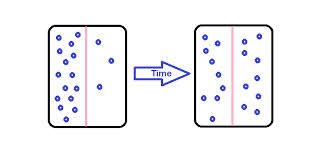     Expands          Contracts         Melts    Diffusion         Melting          FreezingDensity = mass divided by ??????When a solid changes to a liquid it.....    Size               Volume      Temperature  Boils                Condenses         MeltsWhen a liquid changes to a gas it.....When a gas changes to a liquid it.....   Freezes       Evaporates      Condenses    Condenses       Melts              FreezesWhen a liquid changes to a solid it.....If a material changes from a solid to a gas it...    Condenses       Melts              Freezes    Condenses       Melts            SublimesThis random movement of particles is called:
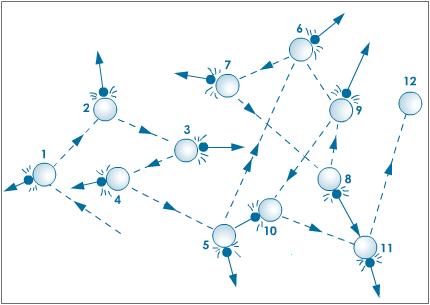 Which of the following is solid at room temperature?Brownian           Greenian        DiffusianMotion               motion            motion  Iron                     Water              OxygenIt has a fixed shape and size.Helium is a...    Gas                  Liquid                Solid    Gas                  Liquid                SolidIt flows from onecontainer to another.Mercury is a...    Gas                  Liquid                Solid    Gas                  Liquid                SolidThe following picture represents particles in...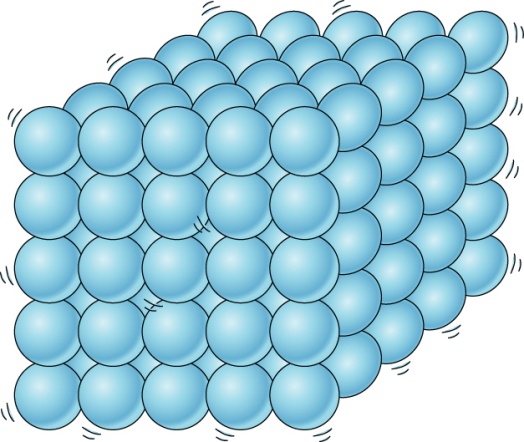 It fills any containeryou put it in.    Gas                  Liquid                Solid    Gas                  Liquid                SolidThe following picture represents particles in...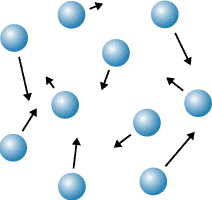 The following picture represents particles in...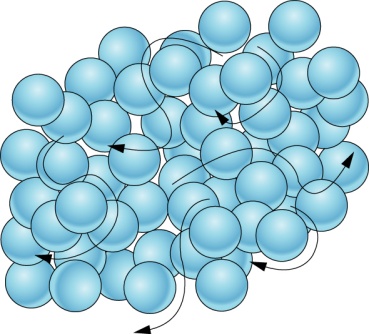     Gas                  Liquid                Solid    Gas                  Liquid                SolidWhen a balloon is squashed the air particles...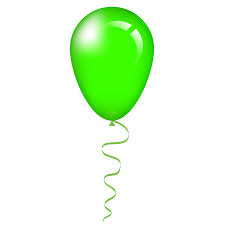 These materials have the lowest density    Get                  move                   joinsmaller               closer                    up    Gases              Liquids             SolidsHow does a smell travel?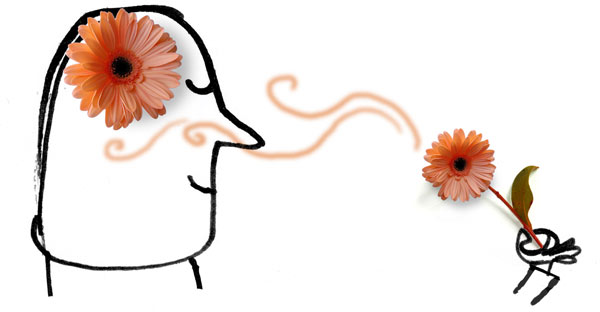 When particles are heated they move...    Diffusion      evaporation    dissolvingSlower                 faster                same                                                        speedIce is a....Boiling point of water is...    Gas                  Liquid                Solid   10C                   90C                 100C